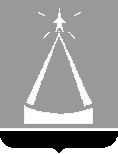 ГЛАВА ГОРОДА ЛЫТКАРИНОМОСКОВСКОЙ ОБЛАСТИПОСТАНОВЛЕНИЕ____19.10.2016_____ №       _709-п___г. ЛыткариноОб утверждении Административного регламента предоставления муниципальной услуги по выдаче сведений о технических условиях на подключение объекта капитального строительства к сетяминженерно – технологического обеспеченияВ соответствии с Федеральным законом от 27.07.2010 № 210-ФЗ «Об организации предоставления государственных и муниципальных услуг»,  Федеральным законом от 06.10.2003 № 131-ФЗ «Об общих принципах организации местного самоуправления в Российской Федерации», постановлением Главы города Лыткарино от 07.12.2010 № 489-п «О порядке разработки и утверждения административных регламентов предоставления муниципальных услуг в городе Лыткарино», с учетом Рекомендуемого перечня муниципальных услуг, предоставляемых органами местного самоуправления муниципальных образований Московской области, а также услуг, оказываемых муниципальными учреждениями и другими организациями, предоставление которых организуется по принципу «одного окна», в том числе на базе многофункциональных центров предоставления государственных и муниципальных услуг, утвержденного постановлением Правительства Московской области от 27.09.2013 г. № 777/42, в целях унификации порядка предоставления муниципальных услуг по принципу «одного окна» на базе многофункционального центра и в электронном виде, постановляю:1.  Утвердить Административный регламент предоставления муниципальной услуги по выдаче сведений о технических условиях на подключение объекта капитального строительства к сетям инженерно-технологического обеспечения (прилагается).2.    Управлению жилищно-коммунального хозяйства и развития городской инфраструктуры г. Лыткарино (Маслов В.В.) обеспечить опубликование настоящего постановления в установленном порядке и размещение на официальном сайте города Лыткарино в сети «Интернет».3.    Контроль за выполнением настоящего постановления возложить на заместителя Главы Администрации города Лыткарино Н.В. Макарова.            И.о. Главы города Лыткарино                                                      С.В. Дьячков